Publicado en Madrid el 18/01/2019 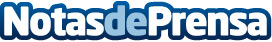 Wayra España invierte 1.3 millones de euros en 13 startups en 2018El hub de innovación abierta de Telefónica, con presencia en Barcelona y Madrid, cerró el año pasado con una inversión de 1.300.000 euros en 13 startups. Ciberseguridad y IoT encabezan las áreas con mayor inversión.  Las startups del portoflio han conseguido generar 23,5M de cifra de negocio con las distintas áreas de Telefónica y/o sus clientesDatos de contacto:Julia PérezNota de prensa publicada en: https://www.notasdeprensa.es/wayra-espana-invierte-1-3-millones-de-euros-en Categorias: Nacional Marketing Emprendedores E-Commerce Recursos humanos http://www.notasdeprensa.es